Načrt dela za 5.a: torek, 07.04.2020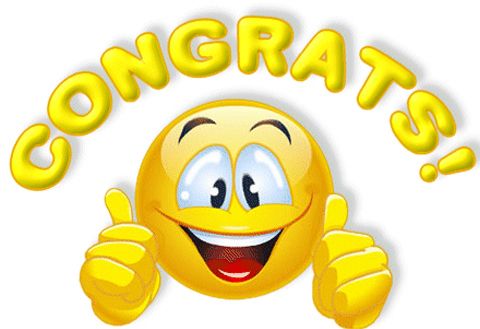                                       OSTANITE ZDRAVI!                                     Učiteljica Mateja Arh                                     E-mail: mateja.arh@oskoroskabela.siMISEL DNEVA: ‘’Vsakdo zmore narediti kaj malega in to malo lahko nekomu pomeni veliko’’.REŠITVE: preveri zapis živali; neznane besede lahko zapišeš v slovarček besed.► UČB. Str.48/nal.15A monkey, a zebra, a camel, a penguin, a pandaA bear, a goat, a kangaroo, a turtle, a whaleA fish, a parrot, an ant, a mouse, a rabbitAn owl, a goose, a duck, a horse, a sheepPrimer stavka: A bear is big and strong.                     A rabbit is fast and wild.►UČB. Str. 48/ nal.16A monkey – funny                  a lion – tameA mouse – brave                  a camel – strongA bear – white                     a hippo – dirty► DZ str. 48 / nal. 12a + b + c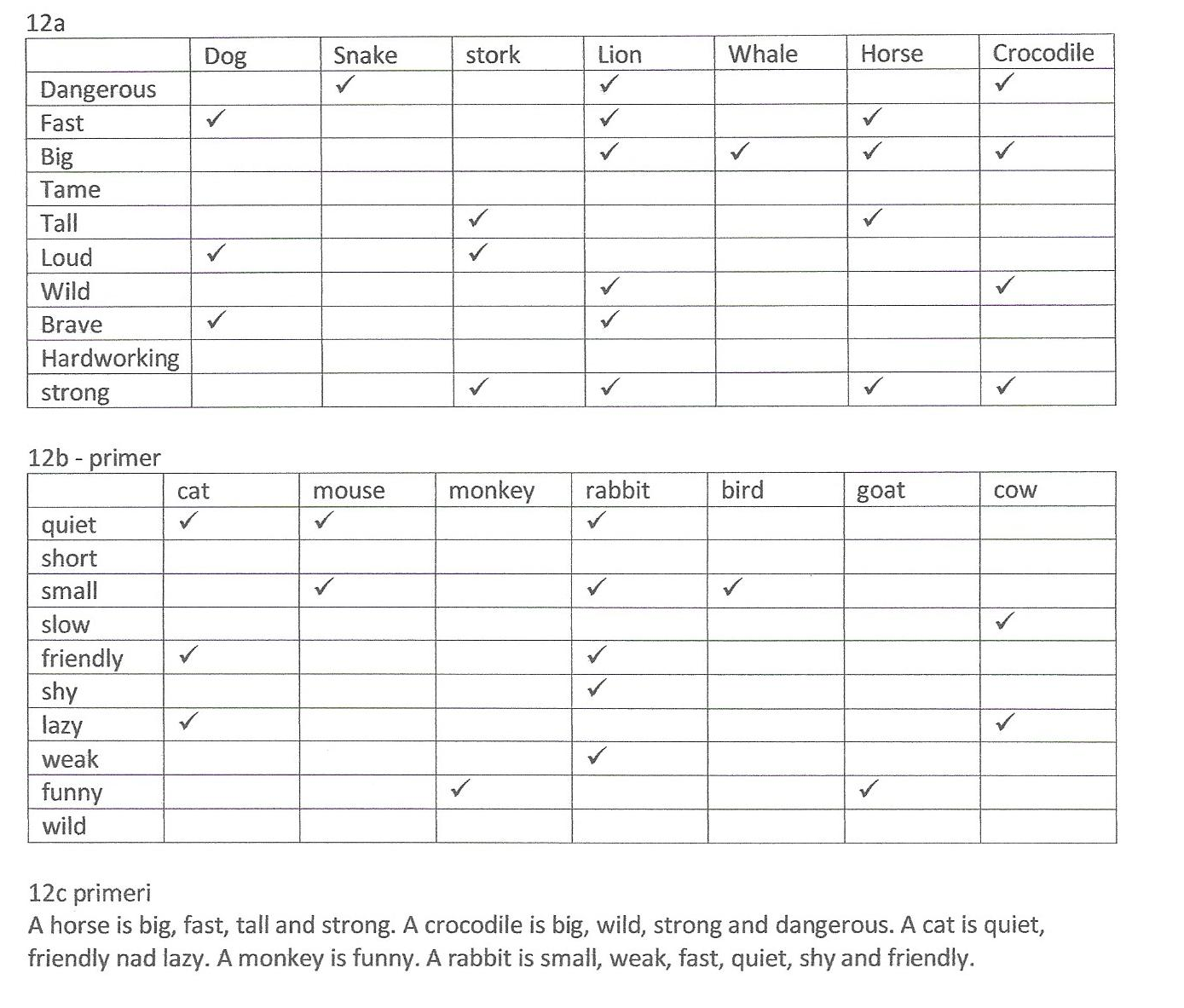 BRALNO RAZUMEVANJE: UČB. Str. 50/ 20 ( Penguins)- preberi besedilo o pingvinih- poglej ali razumeš vse besede pod besedilom- v zvezek zapiši naslov ‘’PENGUINS’’ - v besedilo poskusi vstaviti ustrezne besede iz okvirja spodaj in jih po vrsti izpiši v zvezek. ( Ne piši celotnega besedila!!!)4. ČLOVEŠKI IN ŽIVALSKI DELI TELESA: UČB. Str. 50/ naloga 21- slušna naloga: poslušajte posnetek in pokažite na dele svojega telesa. To že znate!!! Slišali boste pa tudi nove besede za dele živalskega telesa. Pozorno poslušajte in poskusite ugotoviti, kaj besede pomenijo.- oglejte si posnetek o ‘’ Animal body parts’’ https://www.youtube.com/watch?v=szEzGwsdwmg- v zvezek zapiši naslov ‚‘ ANIMAL BODY PARTS‘‘ ( Živalski deli telesa), nariši  ali prilepi kakšno sliko te živali ter prepiši angleške besede za njihove dele telesa iz naloge 21.Kako najdeš slušni posnetek: Pojdi na spletno stran:  https://my-sails.com/ucenci  ; klikni na ZVOČNI POSNETKI PO ENOTAH; izberi MY SAILS 2 NEW SB UNIT 3 ( na levi); v zip datoteki izberi 14 posnetek.HAVE FUN!